Cho hình nón có bán kính đáy bằng  và chiều cao bằng . Độ dài đường sinh của hình nón đã cho làA. .	B. .	C. .	D. .Diện tích đáy của khối lăng trụ có thể tích  và chiều cao  bằngA. .	B. .	C. .	D. .Cho hàm số  có đồ thị là đường cong trong hình bên. Điểm cực tiểu của hàm số đã cho làA. .	B. .	C. .	D. .Khẳng định nào dưới đây đúng?A. .	B. .	C. .	D. .Nếu  thì  bằngA. .	B. .	C. .	D. .Cho khối chóp có diện tích đáy bằng  và chiều cao . Thể tích của khối chóp đã cho bằngA. .	B. .	C. .	D. .Với  là số thực dương tùy ý, biểu thức  bằngA. .	B. .	C. .	D. .Trong không gian , mặt phẳng  cắt trục  tại điểm có tọa độ làA. .	B. .	C. .	D. .Trong không gian , phương trình đường thẳng  đi qua điểm  và có một vectơ chỉ phương  làA. .	B. .C. .	D. .Cho hàm số  có đạo hàm. Hàm số đã cho nghịch biến trên khoảng nào dưới đây?A. .	B. .	C. .	D. .Cho số phức  và . Số phức  bằngA. .	B. .	C. 	D. .Số phức nào dưới đây là số thuần ảo?A. 2.	B. .	C. 	D. .Với  là số thực dương tùy ý,  bằngA. .	B. .	C. .	D. .Cho hàm số  liên tục trên . Biết hàm số  là một nguyên hàm của hàm số  trên  và , . Tích phân  bằngA. .	B. 	C. 	D. .Tập nghiệm của bất phương trình  làA. .	B. .	C. .	D. .Cho hàm số . Khẳng định nào dưới đây đúng?A. .	B. .C. .	D. .Cho hình trụ có bán kính đáy bằng  và chiều cao bằng . Diện tích xung quanh của hình trụ đã cho bằngA. .	B. .	C. .	D. .Trong không gian , cho mặt cầu  có tâm  và bán kính . Phương trình của  là.A. .	B. .C. .	D. .Cho hàm số  có bảng biến thiên như sau: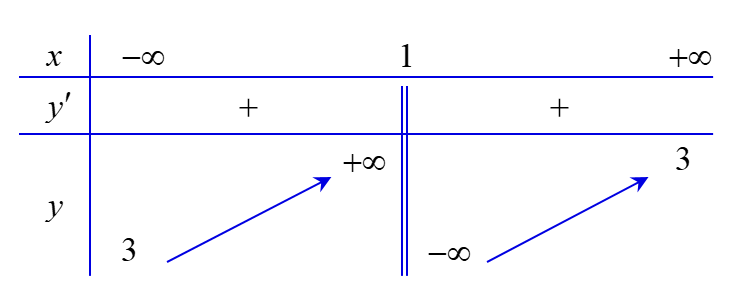 Tiệm cận đứng của đồ thị hàm số đã cho có phương trình làA. .	B. .	C. .	D. .Hàm số nào dưới đây có đồ thị như đường cong trong hình bên?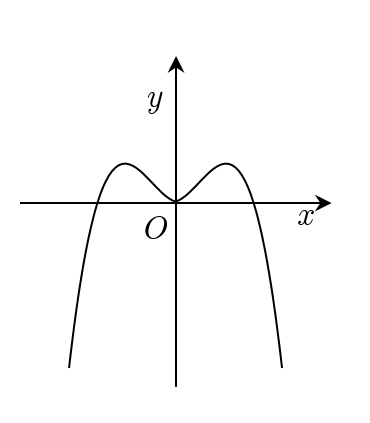 A. .	B. .	C. .	D. .Cho hàm số  có đạo hàm . Số điểm cực trị của hàm số đã cho làA. 0.	B. 1.	C. 2.	D. 3.Trên mặt phẳng tọa độ, điểm  là điểm biểu diễn của số phức nào dưới đây?A. .	B. .	C. .	D. .Đạo hàm của hàm số  là.A. .	B. .	C. .	D. .Trong không gian , hình chiếu vuông góc của điểm  trên trục  có toạ độ là.A. .	B. .	C. .	D. .Số giao điểm của đồ thị hàm số  và trục hoành làA. .	B. .	C. .	D. .Tập nghiệm của bất phương trình  làA. .	B. .	C. .	D. .Cho cấp số nhân  với  và . Công bội của cấp số nhân đã cho bằngA. .	B. .	C. .	D. .Có bao nhiêu số tự nhiên gồm ba chữ số đôi một khác nhau mà các chữ số được lấy từ tập hợp ?A. .	B. .	C. .	D. .Trong không gian  cho hai điểm  và . Phương trình của mặt cầu đường kính  làA. .	B. .C. .	D. .Cho hình chóp đều  có độ dài tất cả các cạnh bằng . Góc giữa hai đường thẳng  và  bằngA. .	B. .	C. .	D. .Tập xác định của hàm số  chứa bao nhiêu số nguyên?A. .	B. .	C. .	D. .Gọi  là tập hợp tất cả các số tự nhiên có hai chữ số khác nhau. Chọn ngẫu nhiên một số từ , xác suất để chọn được số có tổng hai chữ số bằng  làA. .	B. .	C. .	D. .Cho hàm số  có đồ thị là đường cong trong hình bên. Có bao nhiêu giá trị nguyên của tham số  sao cho ứng với mỗi giá trị của , phương trình  có nghiệm thực phân biệt?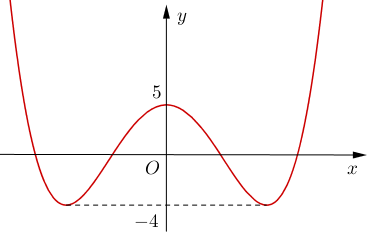 A. .	B. .	C. .	D. .Cho đường gấp khúc  trong hình vẽ là đồ thị của hàm số  trên đoạn . Tích phân  bằng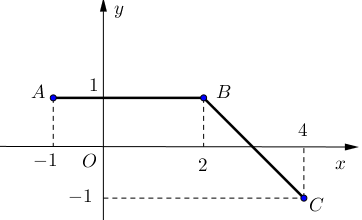 A. .	B. .	C. .	D. .Trong không gian , cho điểm  và mặt phẳng . Đường thẳng đi qua  và vuông góc với  có phương trình làA. .	B. .	C. .	D. .Hàm số  nghịch biến trên khoảng nào dưới đâyA. .	B. .	C. .	D. .Số phức  thoả mãn . Mô đun của  bằngA. .	B. .	C. .	D. .Cho hình hộp chữ nhật  có  (tham khảo hình bên). Khoảng cách giữa hai đường thẳng và bằng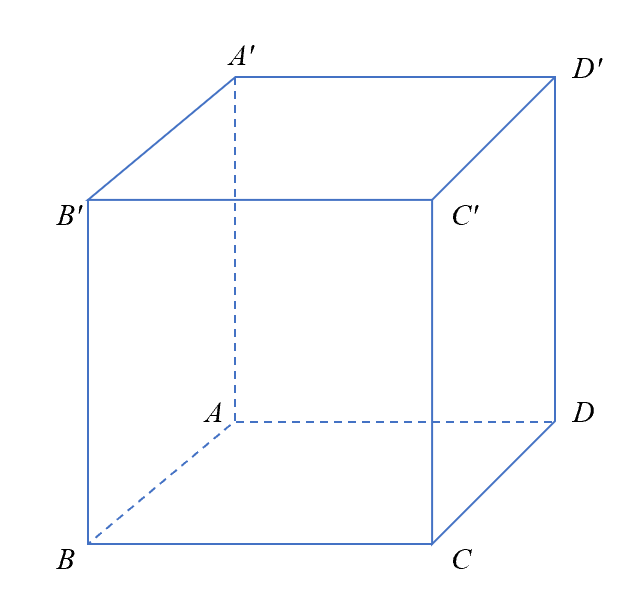 A. .	B. .	C. .	D. .Có bao nhiêu giá trị nguyên của tham số  sao cho ứng với mỗi , hàm số  có đúng một điểm cực trị thuộc khoảng ?A. .	B. .	C. .	D. .Cho hàm số bậc hai  có đồ thị  và đường thẳng  cắt  tại hai điểm như hình vẽ bên. Biết rằng hình phẳng giới hạn bởi  và  có diện tích . Tích phân  bằng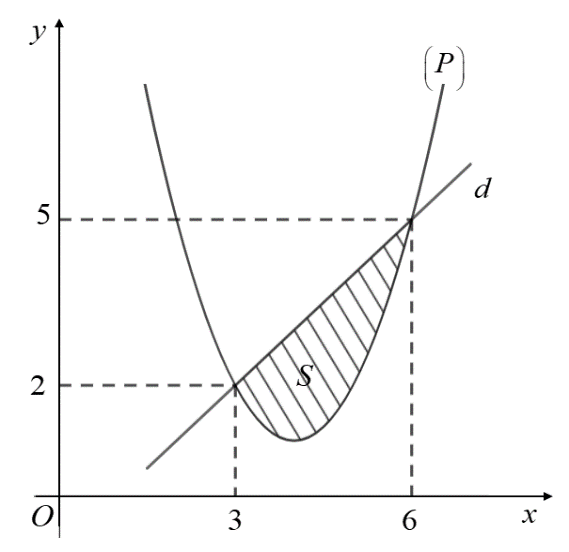 A. .	B. .C. .	D. .Có bao nhiêu số nguyên  thỏa mãn ?A. .	B. .	C. .	D. .Gọi  là tập hợp các số phức  thỏa mãn  và  Xét  và  thuộc  sao cho  là số thực dương. Giá trị nhỏ nhất của biểu thức  bằng:A. .	B. .	C. .	D. .Trong không gian , cho mặt cầu  và đường thẳng d đi qua điểm  nhận vectơ  (với ) làm vectơ chỉ phương. Biết rằng d cắt  tại hai điểm phân biệt mà các tiếp diện của  tại hai điểm đó vuông góc với nhau. Hỏi  thuộc khoảng nào dưới đây?A. .	B. .	C. .	D. .Xét khối nón  có đỉnh và đường tròn đáy cùng nằm trên một mặt cầu bán kính bằng . Khi  có độ dài đường sinh bằng 6, thể tích của nó bằngA. .	B. .	C. .	D. .Trên tập số phức xét phương trình . Có bao nhiêu cặp số thực  để phương trình đó có hai nghiệm phân biệt  thỏa mãn ?A. .	B. .	C. .	D. .Gọi  là tập hợp các giá trị nguyên của  sao cho ứng với mỗi , tồn tại duy nhất một giá trị  thoả mãn . Số phần tử của  làA. .	B. .	C. .	D. .Cho khối chóp  có đáy  là hình bình hành, ,  tạo với mặt phẳng  một góc . Thể tích của khối chóp đã cho bằngA. .	B. .	C. 	D. .Cho hàm số  nhận giá trị dương trên khoảng  có đạo hàm trên khoảng đó và thỏa mãn . Biết , giá trị  thuộc khoảng nào dưới đây?A. .	B. .	C. .	D. .Cho hàm số . Có bao nhiêu giá trị nguyên của tham số  sao cho ứng với mỗi , tổng giá trị các nghiệm phân biệt thuộc khoảng  của phương trình  bằng ?A. .	B. .	C. .	D. .Trong không gian , xét mặt cầu  có tâm  và bán kính  thay đổi. Có bao nhiêu giá trị nguyên của  sao cho ứng với mỗi giá trị đó, tồn tại hai tiếp tuyến của  trong mặt phẳng  mà hai tiếp tuyến đó cùng đi qua  và góc giữa chúng không nhỏ hơn ?A. .	B. .	C. .	D. .---------- HẾT ----------BẢNG ĐÁP ÁN THAM KHẢOHƯỚNG DẪN GIẢI CHI TIẾT THAM KHẢOCho hình nón có bán kính đáy bằng  và chiều cao bằng . Độ dài đường sinh của hình nón đã cho làA. .	B. .	C. .	D. .Lời giảiChọn BĐộ dài đường sinh của hình nón đã cho là .Diện tích đáy của khối lăng trụ có thể tích  và chiều cao  bằngA. .	B. .	C. .	D. .Lời giảiChọn BTa có .Cho hàm số  có đồ thị là đường cong trong hình bên. Điểm cực tiểu của hàm số đã cho làA. .	B. .	C. .	D. .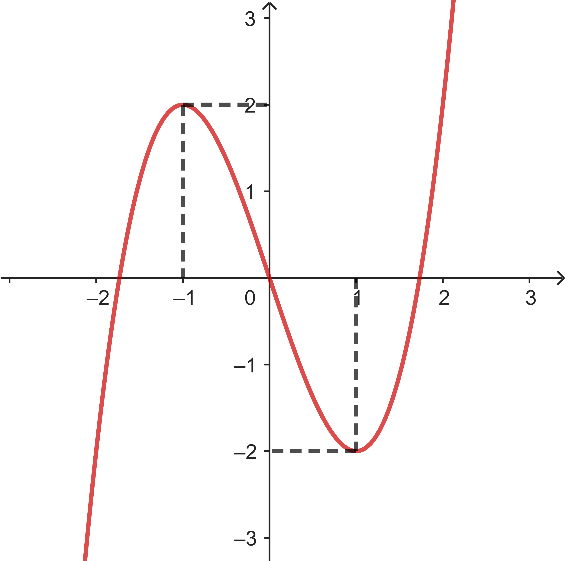 Lời giảiChọn AKhẳng định nào dưới đây đúng?A. .	B. .	C. .	D. .Lời giảiChọn ANếu  thì  bằngA. .	B. .	C. .	D. .Lời giảiChọn BTa có: .Cho khối chóp có diện tích đáy bằng  và chiều cao . Thể tích của khối chóp đã cho bằngA. .	B. .	C. .	D. .Lời giảiChọn DThể tích của khối chóp đã cho bằng .Với  là số thực dương tùy ý, biểu thức  bằngA. .	B. .	C. .	D. .Lời giảiChọn CTa có: .Trong không gian , mặt phẳng  cắt trục  tại điểm có tọa độ làA. .	B. .	C. .	D. .Lời giảiChọn DTa có phương trình trục : .Xét phương trình: . Giao điểm của mặt phẳng  và trục  là .Trong không gian , phương trình đường thẳng  đi qua điểm  và có một vectơ chỉ phương  làA. .	B. .C. .	D. .Lời giảiChọn BĐường thẳng  đi qua điểm  và có một vectơ chỉ phương  có phương trình chính tắc là: .Cho hàm số  có đạo hàm. Hàm số đã cho nghịch biến trên khoảng nào dưới đây?A. .	B. .	C. .	D. .Lời giảiChọn CTa có .Ta có bảng xét dấu: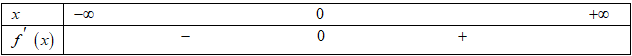 Dựa vào bảng xét dấu của  suy ra hàm  nghịch biến trên khoảng .Cho số phức  và . Số phức  bằngA. .	B. .	C. .	D. .Lời giảiChọn C.Số phức nào dưới đây là số thuần ảo?A. 2.	B. .	C. 	D. .Lời giảiChọn DTa có: .Số phức này có phần thực bằng 0, phần ảo bằng , khác  nên nó là số thuần ảo.Với  là số thực dương tùy ý,  bằngA. .	B. .	C. .	D. .Lời giảiChọn D.Cho hàm số  liên tục trên . Biết hàm số  là một nguyên hàm của hàm số  trên  và , . Tích phân  bằngA. .	B. 	C. 	D. .Lời giảiChọn CTập nghiệm của bất phương trình  làA. .	B. .	C. .	D. .Lời giảiChọn DTa có: .Vạy tập nghiệm của bất phương trình là .Cho hàm số . Khẳng định nào dưới đây đúng?A. .	B. .C. .	D. .Lời giảiChọn ATa có .Cho hình trụ có bán kính đáy bằng  và chiều cao bằng . Diện tích xung quanh của hình trụ đã cho bằngA. .	B. .	C. .	D. .Lời giảiChọn CDiện tích xung quanh của hình trụ đã cho bằng: .Trong không gian , cho mặt cầu  có tâm  và bán kính . Phương trình của  là.A. .	B. .C. .	D. .Lời giảiChọn APhương trình mặt cầu tâm  và bán kính  là .Cho hàm số  có bảng biến thiên như sau:Tiệm cận đứng của đồ thị hàm số đã cho có phương trình làA. .	B. .	C. .	D. .Lời giảiChọn CTa có  và  nên đồ thị hàm số đã cho có tiệm cận đứng là đường thẳng có phương trình là .Hàm số nào dưới đây có đồ thị như đường cong trong hình bên?A. .	B. .	C. .	D. .Lời giảiChọn AHình vẽ là đồ thị hàm số  với .Cho hàm số  có đạo hàm . Số điểm cực trị của hàm số đã cho làA. 0.	B. 1.	C. 2.	D. 3.Lời giảiChọn CDo  nên hàm số  liên tục trên . Ta lập được bảng biến thiên như sau: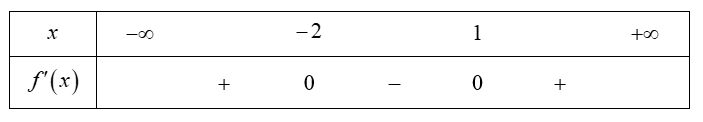 Dựa vào bảng biến thiên suy ra số điểm cực trị của hàm số đã cho là 2.Trên mặt phẳng tọa độ, điểm  là điểm biểu diễn của số phức nào dưới đây?A. .	B. .	C. .	D. .Lời giảiChọn CTrên mặt phẳng tọa độ, điểm  là điểm biểu diễn của số phức .Đạo hàm của hàm số  là.A. .	B. .	C. .	D. .Lời giảiChọn ATa có Trong không gian , hình chiếu vuông góc của điểm  trên trục  có toạ độ là.A. .	B. .	C. .	D. .Lời giảiChọn BDễ thấy hình chiếu của  lên trục  là Số giao điểm của đồ thị hàm số  và trục hoành làA. .	B. .	C. .	D. .Lời giảiChọn AXét phương trình hoành độ giao điểm của đồ thị hàm số  và trục hoành, ta có.Đồ thị hàm số  cắt trục hoành tại 2 điểm.Tập nghiệm của bất phương trình  làA. .	B. .	C. .	D. .Lời giảiChọn CTa có .Tập nghiệm của bất phương trình là .Cho cấp số nhân  với  và . Công bội của cấp số nhân đã cho bằngA. .	B. .	C. .	D. .Lời giảiChọn DTa có .Có bao nhiêu số tự nhiên gồm ba chữ số đôi một khác nhau mà các chữ số được lấy từ tập hợp ?A. .	B. .	C. .	D. .Lời giảiChọn AGọi số có 3 chữ số thỏa mãn đề bài là  có 6 cách chọn 1 số từ tập hợp trên có 5 cách chọn 1 số khác  có 4 cách chọn 1 số khác Áp dụng quy tắc nhân ta có:  số.Trong không gian  cho hai điểm  và . Phương trình của mặt cầu đường kính  làA. .	B. .C. .	D. .Lời giảiChọn CTa có .Gọi  là trung điểm của  suy ra tọa độ của là Mặt cầu đường kính  có tâm  và bán kính .Vậy phương trình mặt cầu là: .Cho hình chóp đều  có độ dài tất cả các cạnh bằng . Góc giữa hai đường thẳng  và  bằngA. .	B. .	C. .	D. .Lời giảiChọn A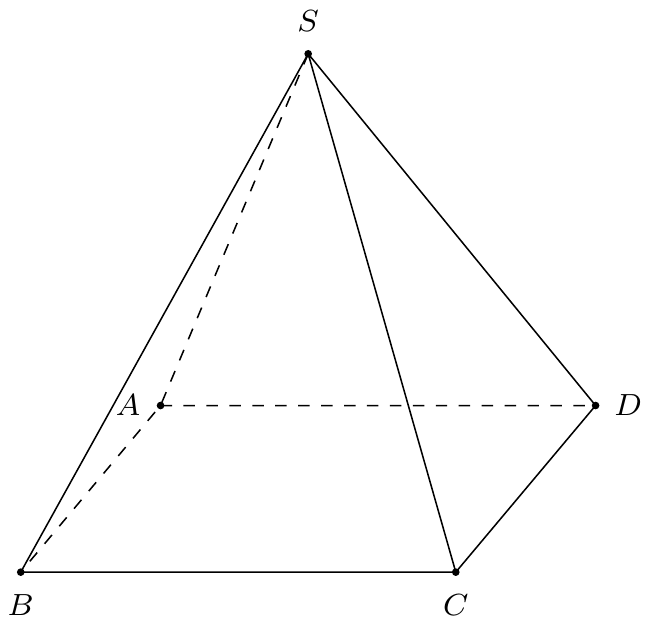 Ta có Do đó .Mà  đều suy ra .Vậy .Tập xác định của hàm số  chứa bao nhiêu số nguyên?A. .	B. .	C. .	D. .Lời giảiChọn BĐiều kiện xác định: .Tập xác định: .Vậy  chứa 11 số nguyên: .Gọi  là tập hợp tất cả các số tự nhiên có hai chữ số khác nhau. Chọn ngẫu nhiên một số từ , xác suất để chọn được số có tổng hai chữ số bằng  làA. .	B. .	C. .	D. .Lời giảiChọn DTrong  số tự nhiên có hai chữ số, có  số gồm hai chữ số giống nhau.Suy ra tập  có  số.Các số tự nhiên gồm hai chữ số khác nhau có tổng hai chữ số bằng  bao gồm: ; ; ; ; ;  và .Vậy xác suất để chọn được số từ  có tổng hai chữ số bằng  là .Cho hàm số  có đồ thị là đường cong trong hình bên. Có bao nhiêu giá trị nguyên của tham số  sao cho ứng với mỗi giá trị của , phương trình  có nghiệm thực phân biệt?A. .	B. .	C. .	D. .Lời giảiChọn BXét phương trình .Phương trình  có  nghiệm phân biệt khi và chỉ khi .Do  nên .Vậy có  giá trị nguyên của tham số  để phương trình  có  nghiệm thực phân biệt.Cho đường gấp khúc  trong hình vẽ là đồ thị của hàm số  trên đoạn . Tích phân  bằngA. .	B. .	C. .	D. .Lời giảiChọn BTa có .Khi đó .Trong không gian , cho điểm  và mặt phẳng . Đường thẳng đi qua  và vuông góc với  có phương trình làA. .	B. .	C. .	D. .Lời giảiChọn DDo đường thẳng cần tìm vuông góc với  nên nhận vectơ pháp tuyến  làm vectơ chỉ phương.Đường thẳng đi qua  có vectơ chỉ phương có dạng: .Hàm số  nghịch biến trên khoảng nào dưới đâyA. .	B. .	C. .	D. .Lời giảiChọn CTa có: Cho Bảng xét dấu: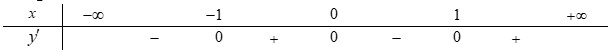 Hàm số  nghịch biến trên các khoảng  và .Số phức  thoả mãn . Mô đun của  bằngA. .	B. .	C. .	D. .Lời giảiChọn DGọi số phức thay vào ta có: .Vậy số phức .Cho hình hộp chữ nhật  có  (tham khảo hình bên). Khoảng cách giữa hai đường thẳng và bằngA. .	B. .	C. .	D. .Lời giảiChọn BCách 1: 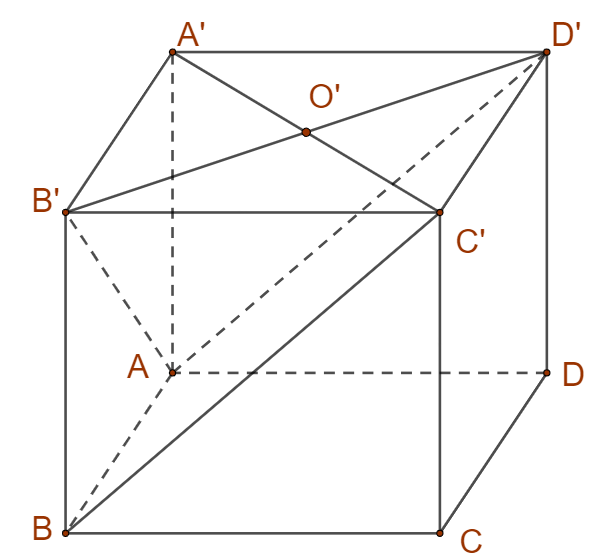 Ta có.Lại có  đôi một vuông góc với nhau tại  thì .Cách 2: Sử dụng tọa độ hóa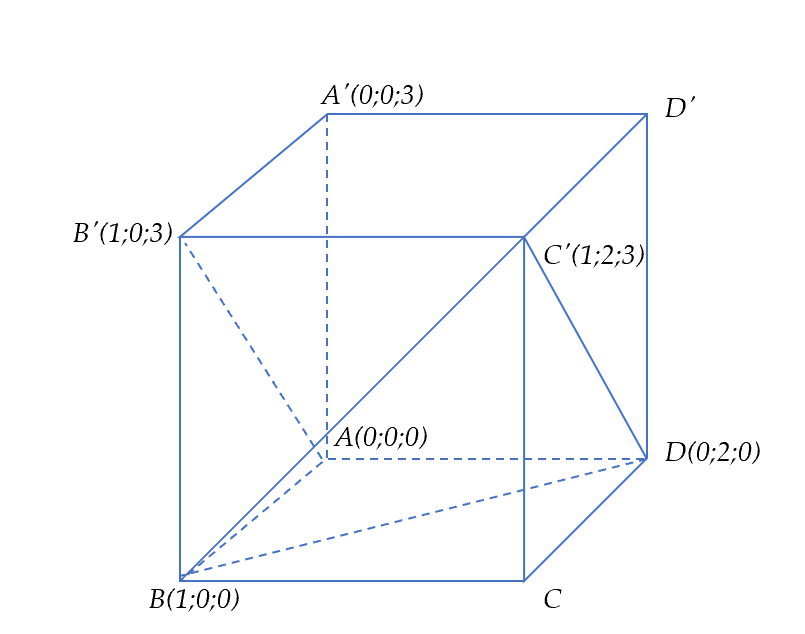 Chọn hệ trục  sao cho ,, (do  ),.Ta có: ; ; Khoảng cách giữa hai đường thẳng và  là khoảng cách giữa đường thẳng và  chứa và song song với. Ta có .Mặt phẳng  đi qua  và nhận vectơ  làm VTPT có phương trình là ..Có bao nhiêu giá trị nguyên của tham số  sao cho ứng với mỗi , hàm số  có đúng một điểm cực trị thuộc khoảng ?A. .	B. .	C. .	D. .Lời giảiChọn D..Xét hàm số ..Bảng biến thiên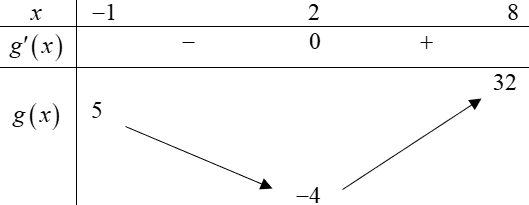 Hàm số  có đúng một điểm cực trị thuộc khoảng  khi và chỉ khi  có đúng một nghiệm bội lẻ thuộc khoảng .Suy ra .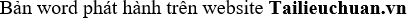 Cho hàm số bậc hai  có đồ thị  và đường thẳng  cắt  tại hai điểm như hình vẽ bên. Biết rằng hình phẳng giới hạn bởi  và  có diện tích . Tích phân  bằng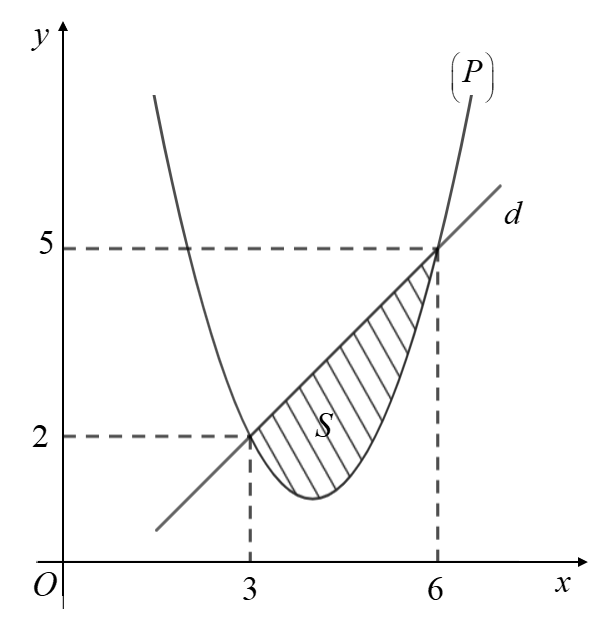 A. .	B. .	C. .	D. .Lời giảiChọn DGiả sử , Tư đồ thị ta có:Đường thẳng  đi qua  nên có  .Đồ thị  đi qua  nên có Và  Do đó ta có hệ phương trình .Suy ra  Có bao nhiêu số nguyên  thỏa mãn ?A. .	B. .	C. .	D. .Lời giảiChọn AĐiều kiện: .Ta có .Trường hợp 1.Vì  nguyên nên , có  giá trị nguyên của .Trường hợp 2.Vì  nguyên nên , có  giá trị nguyên của .Vậy có tất cả  giá trị nguyên của .Gọi  là tập hợp các số phức  thỏa mãn  và  Xét  và  thuộc  sao cho  là số thực dương. Giá trị nhỏ nhất của biểu thức  bằng:A. .	B. .	C. .	D. .Lời giảiChọn ATa có .Khi đó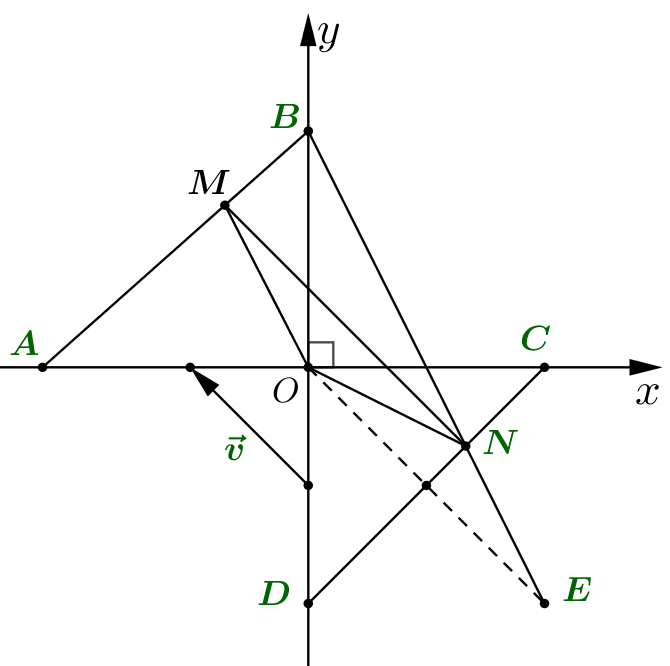 Do  nên tập hợp các điểm biểu diễn số phức  là hai cạnh hình vuông  với Gọi  ta có:  với nên  cùng hướng với Gọi  là điểm đối xứng với  qua đoạn thẳng Suy ra Dấu bằng xảy ra khi và chỉ khi Vậy  khi  thẳng hàng.Trong không gian , cho mặt cầu  và đường thẳng d đi qua điểm  nhận vectơ  (với ) làm vectơ chỉ phương. Biết rằng d cắt  tại hai điểm phân biệt mà các tiếp diện của  tại hai điểm đó vuông góc với nhau. Hỏi  thuộc khoảng nào dưới đây?A. .	B. .	C. .	D. .Lời giảiChọn D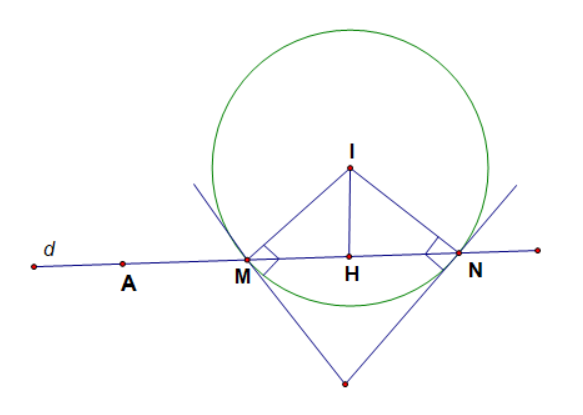 Mặt cầu có tâm , bán kính . Suy ra ,.Ta có và .Xét khối nón  có đỉnh và đường tròn đáy cùng nằm trên một mặt cầu bán kính bằng . Khi  có độ dài đường sinh bằng 6, thể tích của nó bằngA. .	B. .	C. .	D. .Lời giảiChọn B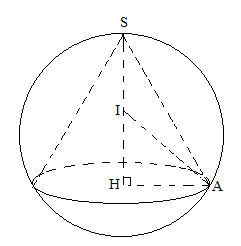 +) Mặt cầu tâm . Có  như hình vẽ trên+) Có +) Có +) Vậy Trên tập số phức xét phương trình . Có bao nhiêu cặp số thực  để phương trình đó có hai nghiệm phân biệt  thỏa mãn ?A. .	B. .	C. .	D. .Lời giảiChọn DTa có Trường hợp 1:  phương trình có hai nghiệm thực phân biệt . Khi đó:.Vậy có 4 cặp nghiệm  nên có 4 cặp  tương ứng.Trường hợp 2: . Khi đó, phương trình có 2 nghiệm phức liên hợpXét đường tròn  Tâm Ta có Suy ra đường thẳng  và đường tròn  có 2 điểm chung. Nên hệ  có 2 nghiệm phân biệt. Suy ra có 2 cặp  nên có 2 cặp  tương ứng.Vậy có 6 cặp  thỏa mãn.Gọi  là tập hợp các giá trị nguyên của  sao cho ứng với mỗi , tồn tại duy nhất một giá trị  thoả mãn . Số phần tử của  làA. .	B. .	C. .	D. .Lời giảiChọn BĐK: Ta có: .Xét hàm số  với .Ta có: Vì  nên Do đó, .Bảng biến thiên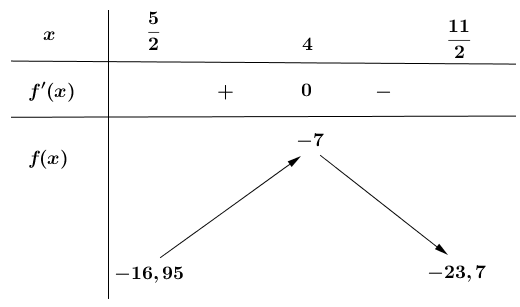 Để với mỗi , tồn tại duy nhất một giá trị  thì  hoặc .Mà .Vậy tập  có  phần tử.Cho khối chóp  có đáy  là hình bình hành, ,  tạo với mặt phẳng  một góc . Thể tích của khối chóp đã cho bằngA. .	B. .	C. 	D. .Lời giảiChọn D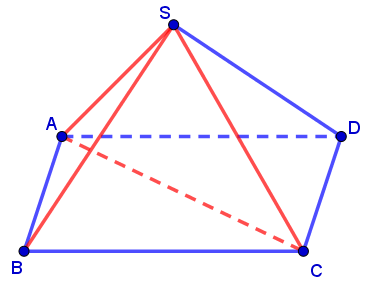 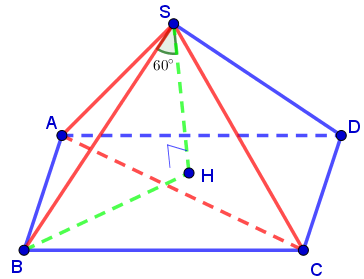 Do  là hình bình hành  .Lại có    đều cạnh   .Mặt khác  tạo với mặt phẳng  một góc   .Suy ra .Vậy .Cho hàm số  nhận giá trị dương trên khoảng  có đạo hàm trên khoảng đó và thỏa mãn . Biết , giá trị  thuộc khoảng nào dưới đây?A. .	B. .	C. .	D. .Lời giảiChọn CTa có: .Có:.Vậy: .Cho hàm số . Có bao nhiêu giá trị nguyên của tham số  sao cho ứng với mỗi , tổng giá trị các nghiệm phân biệt thuộc khoảng  của phương trình  bằng ?A. .	B. .	C. .	D. .Lời giảiChọn CĐặt , với  .Ta có: ..Bảng biến thiên: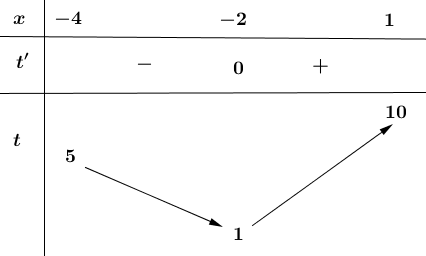 Do đó, với , phương trình  vô nghiệm.Với  hoặc , phương trình  có nghiệm duy nhất.Với , phương trình  có hai nghiệm phân biệt thoả mãn .Yêu cầu bài toán có hai nghiệm phân biệt thuộc khoảng .Xét hàm số  với .. (Do ).Bảng biến thiên: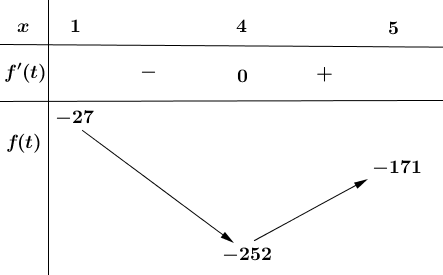 Dựa vào bảng biến thiên, ta có yêu cầu bài toán.Mà .Vậy có  giá trị cần tìm.Trong không gian , xét mặt cầu  có tâm  và bán kính  thay đổi. Có bao nhiêu giá trị nguyên của  sao cho ứng với mỗi giá trị đó, tồn tại hai tiếp tuyến của  trong mặt phẳng  mà hai tiếp tuyến đó cùng đi qua  và góc giữa chúng không nhỏ hơn ?A. .	B. .	C. .	D. .Lời giảiChọn BGọi  là hình chiếu của  lên mặt phẳng  ta có  và ; .Đường tròn giao tuyến của  với  là  có tâm  và có bán kính  tính theo công thức .Xét hai tiếp tuyến đi qua  và tiếp xúc với  tại  như hình vẽ.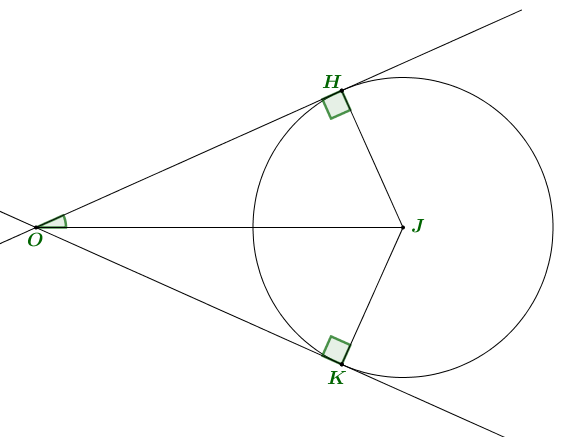 Từ đề bài ta có .Do .Vậy có  giá trị nguyên của thỏa mãn yêu cầu bài toán.---------- HẾT ----------BỘ GIÁO DỤC VÀ ĐÀO TẠOĐề chính thứcKỲ THI TỐT NGHIỆP TRUNG HOC PHỔ THÔNG NĂM 2023Bài thi: TOÁN – Mã đề: 103Ngày thi: 28/6/2023Thời gian làm bài: 90 phút(không kể thời gian phát đề)12345678910111213141516171819202122232425BBAABDCDBCCDDCDACACACCABA26272829303132333435363738394041424344454647484950CDACABDBBDCDBDDAADBDBDCCB